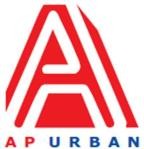 Andhra Pradesh Urban Infrastructure Asset Management Limited4th Floor, NTR Administrative Block, Pandit Nehru Bus Station, Vijayawada - 520 013 Website: www.apurban.comMANPOWER REQUIREMENT NOTIFICATION (MRN) FORMNote: Apply for the above said position through Standard CV Format (to download Click here) along with detailed CV and send at : jobs@apurban.in (properly mention position name in subject line)S. No.ParticularsDescription1PositionTeam leader2No. of Position1 (One)3Proposed GradeManager / Sr Manager4Mode (Full Time/ Part Time)Full Time5Academic / Professional QualificationsB. Arch/B.Tech 6Post qualification experience (specific requirement)Min 12 Years of Experience Should possess working experience in Government Sectors with respect to handling multiple urban projects. Handling Smart City Projects is preferred.7Reporting toPrincipal Architect & Urban designer8Scope of Work• Responsible for overall planning, development, management and delivery of multiple arch/urban design/infra and other urban projects including bill recoveries. (Concept Stages/Development & Design Stages and Execution Stages)• Client Management• Team Management9Gender specific, ifanyNeutral10LocationVijayawada/ Vizag and other site offices in Andhra Pradesh11Any other point, you would like to mentionFlexible timings/late working ,meeting delivery timelines &travelling   on need basisPreference will be given to people with experience in Streetscaping, Parks and waterfront projects